Заключениепо результатам проведения внешней проверки бюджетной отчётности Агентства по ветеринарии Камчатского края за 2013 год.18 апреля 2014 года						          	         № 01-13/___-01 Настоящее заключение подготовлено главным специалистом-экспертом Контрольно-счетной палаты Петропавловск-Камчатского городского округа Кузьминой Н.В. на основании статей 157, 264.4 Бюджетного кодекса Российской Федерации, статьи 9 Федерального закона от 07.02.2011 № 6-ФЗ и статьи 10, 29, 32 Решения Городской Думы Петропавловск-Камчатского городского округа от 27.12.2013 №173-нд.Представленная для внешней проверки годовая бюджетная отчётность за 2013 год составлена главным администратором доходов бюджета Петропавловск-Камчатского городского округа - органом вышестоящего уровня государственной власти - Агентством по ветеринарии Камчатского края.Полнота бюджетной отчетности и ее соответствие требованиям нормативных правовых актов.В соответствии с пунктом 4 Инструкции о порядке составления и представления годовой, квартальной и месячной отчетности об исполнении бюджетов бюджетной системы Российской Федерации, утверждённой приказом Министерства финансов РФ от 28.12.2010 № 191н, бюджетная отчетность Агентства по ветеринарии представлена на бумажных носителях в сброшюрованном и пронумерованном виде с оглавлением и сопроводительным письмом.Бюджетная отчетность подписана руководителем и главным бухгалтером, что соответствует пункту 6 Инструкции № 191н. В соответствии с пунктом 9 Инструкции № 191н бюджетная отчетность составлена нарастающим итогом с начала года в рублях с точностью до второго десятичного знака после запятой.В целом по своему составу отчетность Агентства по ветеринарии соответствует требованиям пункта 11.1 Инструкции № 191н.Согласно пункту 8 Инструкции № 191н формы бюджетной отчетности, утвержденные настоящей Инструкцией, которые не имеют числового значения, Агентством по ветеринарии не составлялись. В соответствии с пунктом 152 Инструкции № 191н, перечень данных форм бюджетной отчетности подлежит отражению в текстовой части пояснительной записки к годовому отчету.При этом необходимо отметить, в текстовой части пояснительной записки (ф. 0503160), отсутствует ссылка на форму 0503162 «Сведения о результатах деятельности», имеющую нулевые показатели.2. Анализ данных бюджетной отчетности.При анализе данных бухгалтерской отчетности установлено, что контрольные соотношения, разработанные Федеральным казначейством на основании требований Инструкции № 191н в части контроля взаимоувязанных показателей в рамках одной формы и различных форм, Агентством по ветеринарии соблюдены.В ходе рассмотрения форм отчетности установлено следующее.Баланс главного распорядителя, распорядителя, получателя бюджетных средств, главного администратора, администратора источников финансирования дефицита бюджета, главного администратора, администратора доходов бюджета (ф. 0503130) не имеет числовых значений и, согласно пунктам 8, 152 Инструкции 191н, в составе бюджетной отчетности не представлен, о чем отражено в текстовой части пояснительной записки.Справки по заключению счетов бюджетного учета отчетного финансового года (ф. 0503110).Справка по заключению счетов бюджетного учета отчетного финансового года (ф.0503110) отражает обороты, образовавшиеся в ходе исполнения бюджета по счетам бюджетного учета, подлежащим закрытию по завершении отчетного финансового года в разрезе бюджетной деятельности. Показатели (ф.0503110) в разделе 1 «Бюджетная деятельность» по состоянию на 01.01.2014 года в сумме сформированных оборотов в разрезе КБК до проведения заключительных операций и в сумме заключительных операций по закрытию счетов, произведенных 31.12.2013 года, соответствуют сумме отраженной в отчете (ф. 0503121).Отчет о финансовых результатах деятельности (ф. 0503121).Согласно требованиям пунктов 92 - 99 Инструкции № 191н отчет о финансовых результатах деятельности (ф. 0503121) сформирован путем суммирования одноименных показателей по одинаковым строкам и графам. Согласно данным, отраженным в форме 0503121 в 2013 году начисление доходов бюджета городского округа составило 113,0 тыс. рублей. Отчет об исполнении бюджета главного распорядителя, распорядителя, получателя бюджетных средств, главного администратора, администратора источников финансирования дефицита бюджета, главного администратора, администратора доходов бюджета (ф. 0503127).Отчет об исполнении бюджета (ф. 0503127) составлен на основании данных в рамках осуществляемой бюджетной деятельности. В отчёте об исполнении бюджета (ф. 0503127) показаны следующие результаты по наименованию показателя «Доходы бюджета всего» в т.ч:- утверждённые бюджетные назначения – 103,0 тыс. рублей;- исполнено через финансовые органы – 113,0 тыс. рублей;- неисполненные назначения – (-) 10,0 тыс. рублей.Согласно сведениям об исполнении бюджета (ф.0503164), увеличение фактического показателя над плановым показателем составило                              10,0 тыс. рублей.  Причиной перевыполнения плановых показателей поступлений доходов администрируемых Агентством по ветеринарии, стало поступление штрафов на лицевой счет в конце декабря 2013 года.Как показал анализ, данные отчета об исполнении бюджета (ф.0503127) соответствуют представленным сведениям об исполнении бюджета (ф.0503164).Анализ бюджетных показателей начисленных и поступивших доходов в бюджет городского округа.	В отчёте о финансовых результатах деятельности (ф.0503121) представлены данные о финансовых результатах деятельности Агентства по ветеринарии по бюджетной деятельности за 2013 год в разрезе доходов в общей сумме 113,0 тыс. рублей.Отчет о финансовых результатах деятельности (ф. 0503121) составлен администратором доходов бюджета и содержит данные о финансовых результатах его деятельности в разрезе кодов КОСГУ по состоянию на 01.01.2014 года.Показатели отражены в отчете в разрезе бюджетной деятельности (графа 4), и итогового показателя (графа 6).Объем утвержденных бюджетных назначений по доходам на            2013 год составил 103,0 тыс. рублей. Поступило доходов на сумму                        113,0 тыс. рублей, что на 10,0 тыс. рублей больше запланированного объема, что соответствует данным Департамента финансов администрации городского округа, об исполнении бюджета городского округа за 2013 год в разрезе главных администраторов доходов бюджета и кодов бюджетной классификации. Причиной перевыполнения доходов обусловлено поступлением штрафов в конце декабря 2013 года.В ходе анализа исполнения доходов, а также увеличения исполнения от запланированных показателей установлено, что в 2013 году плановый показатель исполнен на 109,7%. Данное исполнение подтверждается и соответствующими показателями, указанными в форме 0503164 «Сведения об исполнении бюджета». Анализ начисленных и полученных доходов в динамике за 3 года представлен в таблице ниже:                                                                                                                                                              (тыс. рублей)Итоговая сумма начисленных доходов бюджета городского округа в 2013 году в сравнении с 2011 годом уменьшилась на 48,0 тыс. рублей, или на 29,8%.В 2013 году в сравнении с 2012 годом, наблюдается также уменьшение суммы начисленных доходов бюджета городского округа на 66,5 тыс. рублей или на 37,0%. В целом, сумма поступивших доходов в бюджет городского округа в 2013 году, администрируемых Агентством по ветеринарии, в сравнении с 2011 годом, уменьшилась на 48,0 тыс. рублей или на 29,8%, в сравнении с 2012 годом сумма поступлений также уменьшилась на 66,5 тыс. рублей или 37,0%.Сравнительный анализ начисленных и поступивших доходов в динамике за три года показал уменьшение данных показателей в 2013 году. Сведения по дебиторской и кредиторской задолженности (ф. 0503169) имеют нулевые показатели, в соответствии с пунктом 8, 152 Инструкции № 191н, форма 0503169 отражена в текстовой части пояснительной записки к годовому отчету.Заключение:Бюджетная отчетность Агентства по ветеринарии за 2013 год в целом составлена в соответствии с требованиями Инструкции 191н. Вместе с тем, Агентству по ветеринарии необходимо акцентировать внимание на полноту отражения в пояснительной записке форм, имеющих нулевые показатели.Фактов отклонения фактического исполнения доходов городского бюджета от уточнённого прогноза поступлений не установлено.Факты недостоверности отчетных данных, искажений бюджетной отчетности отсутствуют.АудиторКонтрольно-счётной палатыПетропавловск-Камчатского городского округа			                                                            Кочеткова В.А.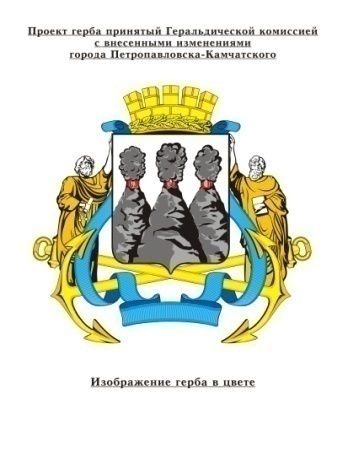 КОНТРОЛЬНО-СЧЁТНАЯ ПАЛАТАПетропавловск-Камчатского городского округаСоветская ул., д.22, Петропавловск-Камчатский, 683000 тел. (4152) 23-52-51Наименование показателяКод по КОСГУСумма начислений (в тыс. рублей)Сумма начислений (в тыс. рублей)Сумма начислений (в тыс. рублей)Сумма поступлений (в тыс. рублей)Сумма поступлений (в тыс. рублей)Сумма поступлений (в тыс. рублей)отклонения начисленийотклонения начисленийотклонения начисленийотклонения начисленийотклонения поступленийотклонения поступленийотклонения поступленийотклонения поступленийНаименование показателяКод по КОСГУза 2011 годза 2012 годза 2013 годза 2011 годза 2012 годза 2013 год2013-20112013-20112013-20122013-20122013-20112013-20112013-20122013-2012в руб.в % (раз)в руб. в % (раз)в руб.в % (раз)в руб. в % (раз)12345678910111213141516Прочие поступления денежных взысканий (штрафов) и иных сумм в возмещении ущерба, зачисляемые в бюджет городских округов140161,0179,5113,0161,0179,5113,0-48,0-29,8-66,5-37,0-48,0-29,8-66,5-37,0Итого161,0179,5113,0161,0179,5113,0-48,0-29,8-66,5-37,0-48,0-29,8-66,5-37,0